2.2.3. Betrag eines Vektors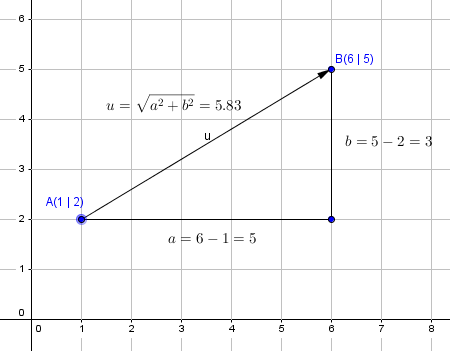 Der Abstand der Punkte (Betrag des Vektors ) A (1|2) und B (6|5) kann über den Satz des Pythagoras bestimmt werden.Es ist Allgemein gilt:in der EbeneAbstand eines Punktes P (x1|x2) mit dem Ortsvektor  vom Ursprungin der EbeneAbstand des Punktes P (p1|p2) vom Punkt Q (q1|q2)im Raum Abstand eines Punktes P (x1|x2|x3) mit dem Ortsvektor  vom Ursprungim Raum Abstand des Punktes P (p1|p2|p3) vom Punkt Q (q1|q2|q3)